v  súlade  s ustanoveniami  § 6 ods. 1, 2 a § 4 ods. 5 písm. a) bod 2, 5 zákona č. 369/1990 Zb.  o obecnom  zriadení  v  znení  neskorších  predpisov   v y d á v aVŠEOBECNE ZÁVÄZNÉ NARIADENIE  o chove zvierat na území obce Pusté Pole Návrh tohto všeobecne záväzného nariadenia (VZN) na pripomienkovanie v zmysle § 6 ods. 4 zákona 369/1990 Zb. o obecnom zriadení v znení neskorších predpisov)Schválené všeobecne záväzné nariadenie                                                                                                       	Bc. Ondrej Andraščík										       starosta obceObecné zastupiteľstvo Obce  Pusté Pole  sa v zmysle ustanovenia § 6 ods. 1, 2 a § 4 ods. 5 písm. a) bod 2, 5 zákona č. 369/1990 Zb.  o obecnom  zriadení  v  znení  neskorších  predpisov a § 53 ods. 2 zákona č. 39/2007 Z. z. o veterinárnej starostlivosti v znení neskorších predpisov uznieslo na tomto všeobecne záväznom nariadení:   Článok I.ÚVODNÉ USTANOVENIEÚčelom tohto všeobecne záväzného nariadenia (ďalej ako „VZN“) je upraviť povinnosti a práva chovateľov zvierat vo vzťahu k spoluobčanom a životnému prostrediu. VZN sa vzťahuje na chovateľov, ktorý sú fyzickými osobami alebo právnickými osobami bez rozdielu a jeho cieľom je utvárať a chrániť zdravé podmienky a zdravý spôsob života a práce obyvateľov obce Pusté Pole (ďalej ako „obec“).Ustanovenia tohto VZN sa nevzťahujú na cirkusy, pojazdné zvernice a iné obdobné podujatia.Na území obce možno chovať a držať domáce a úžitkové zvieratá, len ak sa budú dodržiavať platné a účinné zdravotné, veterinárne a stavebné predpisy a len ak sa zachovajú obmedzenia uvedené v tomto všeobecne záväznom nariadení.Článok II.ZÁKLADNÉ POJMYHospodárske zviera je každé zviera, ktoré sa chová alebo drží najmä na účely úžitkovej produkcie.Spoločenské zviera je každé zviera chované človekom predovšetkým v jeho domácnosti, najmä pes, mačka.Pre účely tohto VZN sa kategorizujú zvieratá takto:úžitkové veľké: kôň, ošípané, ovce, kozy, hovädzí dobytok, osol, mulica;úžitkové malé a drobné: hydina všetkého druhu, králiky, holuby, zajace;úžitkové kožušinové: nutrie, norky, líšky, činčily;spoločenské a domáce: pes, mačky, obojživelníky, plazy;ostatné zvieratá.Chovateľom pre účely tohto VZN sa rozumie každá osoba, fyzická alebo právnická, ktorá zviera trvalo alebo prechodne chová alebo drží..Majiteľom pre účely tohto VZN sa rozumie každá osoba, fyzická alebo právnická, ktorá je vlastníkom zvieraťa.Článok III.NIEKTORÉ PRÁVA A POVINNOSTI CHOVATEĽAChovateľ má právo na chov zvierat podľa tohto VZN a pri dodržaní všeobecne záväzných právnych predpisov platných a účinných na území SR, predovšetkým zákona č. 39/2007 Z. z. o veterinárnej starostlivosti v znení neskorších právnych predpisov.Chovateľ je povinný:dbať na ochranu zdravia, vhodné prostredie, hygienu a pohyb chovaného zvieraťa, správne manipulovať a skladovať potravu a mať zabezpečenú hygienickú likvidáciu exkrementov,zabezpečiť chov a správanie zvieraťa tak, aby toto nerušilo, neobmedzovalo a neohrozovalo fyzické osoby a majetok fyzických a právnických osôb,nedovoliť voľný pohyb zvieraťa na verejných priestranstvách,okamžite odstrániť nečistotu spôsobenú zvieraťom na verejných priestranstvách a v spoločných priestoroch obytných domov,predchádzať ochoreniu zvierat a pri ochorení zvierat požiadať o odbornú    veterinárnu pomoc;dať zviera ktoré poranilo človeka bezodkladne vyšetriť veterinárnemu lekárovi a výsledok vyšetrenia odovzdať poškodenej osobe, alebo jej zákonnému zástupcovi, ktorá doručí výsledok vyšetrenia ošetrujúcemu lekárovi a dodržať určené veterinárne karanténne opatrenia určené ošetrujúcim veterinárnym lekárom;zabezpečiť bezpečné (v osobitnom priestore zabezpečenom proti vniknutiu iných zvierat a škodcov)  dočasné  uloženie uhynutého zvieraťa (konfiškát živočíšneho pôvodu) do doby jeho neškodného odstránenia  (najmä  asanačný podnik, alebo v mimoriadnom prípade na základe nariadenia RVPS iné povolené neškodné odstránenie);pri vnímavých mäsožravých zvieratách zabezpečiť vakcináciu proti besnote;prihlásiť hospodárske zviera úžitkové veľké do evidencie obce, ktorú evidenciu vedie obecný úrad.   Samostatne hospodáriaci roľníci sú povinní svoju podnikateľskú činnosť ohlásiť Obci, ktorá im vydá osvedčenie o zápise do evidencie. Podnikateľskú činnosť fyzických osôb v poľnohospodárstve upravujú príslušné všeobecne platné právne predpisy.Každé hospodárske zviera musí mať ustajnenie, výživu a ošetrenie zodpovedajúce jeho fyziologickým potrebám so zreteľom na druh hospodárskeho zvieraťa.Chovateľ je povinný pre uskladnenie kvapalných odpadov (močovka, tekutý hnoj) vybudovať nepriepustné žumpy s kapacitou podľa frekvencie vývozu.Chovateľ je povinný pre uskladnenie tuhých odpadov (hnoj) vybudovať nepriepustné hnojiská.Hnojisko musí byť dimenzované tak, aby mohlo pojať mesačnú produkciu exkrementov chovaných zvierat. Hnojisko musí byť kryté alebo prekrývané zeminou. Chovateľ musí mať zabezpečený odbyt skladovaného hnoja. Tekuté exkrementy musia byť odvádzané do vodotesnej žumpy a chovateľ musí mať zabezpečený vývoz fekálií zo žúmp na miesta na to určené.Chovateľ je povinný na požiadanie obce dokladovať spôsob nakladania s odpadmi, ktoré vznikajú pri chove zvierat.Chovateľ nesmie opustiť zviera s úmyslom zbaviť sa ho.Chovateľ je povinný dbať, aby zviera neohrozovalo a nad mieru primeranú pomerom nerušilo fyzické osoby hlukom alebo pachom.Chovateľ nesmie chovať zvieratá v nevhodných podmienkach alebo tak, aby sami sebe alebo sebe navzájom spôsobovali utrpenie.Článok IV.PODMIENKY CHOVU A DRŽANIA ZVIERATVoľný pohyb zvierat je zakázaný na všetkých verejných priestranstvách v obci. Osobitná úprava týkajúca sa psov je obsiahnutá vo všeobecne záväznom nariadení obce č. 98/2015.Chovať a držať zvieratá je povolené len v účelových ohradených a zabezpečených priestoroch. Pásť zvieratá na verejných priestranstvách je zakázané.Vstup so zvieraťom je zakázaný do areálov a do budov vo vlastníctve obce.  Je zakázané chovať hospodárske zvieratá úžitkové veľké:v bezprostrednom okolí škôl, zdravotníckych zariadení, reštaurácií a obchodov s potravinami,v ochrannom pásme vodných zdrojov.Chov hospodárskych zvierat úžitkových veľkých je závislý od podmienok a bude posudzovaný individuálne, pričom chov väčšieho počtu kusov ako 2 - 3 je podmienený súhlasom majiteľa nehnuteľnosti, ktorý súhlas bude  evidovaný v rámci evidencie obce.Chov hospodárskych zvierat úžitkových veľkých v oblastiach s individuálnou zástavbou na výmere pozemkov menších ako 600 m2 možno iba výnimočne, a to na základe súhlasu majiteľa nehnuteľnosti a obce.Chovateľ je povinný pravidelne čistiť chovné zariadenie, ktoré musí mať napojenie na vodotesnú žumpu a pri chove zvierat musia byť dodržané všetky hygienicko-epidemiologické normy.Chov exotických zvierat a jedovatých zvierat podlieha osobitným veterinárnym predpisom.Chov divo žijúcich zvierat v obytných a rodinných domoch, dvoroch a záhradách je na území obce zakázaný.Článok V.PRIESTUPKY A KONTROLAPriestupku sa dopustí ten, kto poruší VZN alebo všeobecne záväzné právne predpisy upravujúce povinnosti na úseku veterinárnej starostlivosti a ochrany zdravia zvieraťa.Kontrolu dodržiavania ustanovení VZN sú oprávnení vykonávať starosta obce, poverení pracovníci obecného úradu, poslanci obecného zastupiteľstva, poverení členovia komisií obecného zastupiteľstva a hlavný kontrolór obce.Pri porušení povinností a zákazov obsiahnutých vo VZN môže obec v súčinnosti s Regionálnou veterinárnou a potravinovou správou  nariadiť opatrenia , resp. obmedziť chov zvierat, zakázať ho, alebo vykonať likvidáciu chovu zvierat v určenom termíne na náklady chovateľa.Článok VI.ZÁVEREČNÉ USTANOVENIAToto Všeobecne záväzné nariadenie č. 1/2019, ktorým sa upravujú podmienky chovu zvierat na území obce Pusté Pole, bolo schválené Obecným zastupiteľstvom obce Pusté Pole uznesením č. 16/2019 a nadobúda účinnosť dňa 01.07.2019 									Bc. Ondrej Andraščík										starosta obce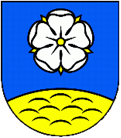  Všeobecne záväzné nariadenie  Číslo: 1/2019OBEC PUSTÉ POLEVyvesený na úradnej tabuli obce  dňa:01.06.2019Zverejnený na internetovej stránke obce dňa :Dátum začiatku lehoty na pripomienkové konanie:      01.06.2019Dátum ukončenia pripomienkového konania:      25.06.2019Pripomienky zasielaťpísomne na adresu:Obec Pusté Pole, č. 66, 065 41 Ľubotínelektronicky na adresu: obecpustepole@slnet.skVyhodnotenie pripomienok k návrhu VZN uskutočnené dňa:Na rokovaní OZ  uznesením č. 16/201929.06.2019 Vyhlásené vyvesením na úradnej tabuli obce dňa:29.06.2019 VZN nadobúda účinnosť dňom:01.01.2020 